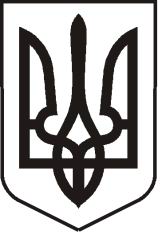 У К Р А Ї Н АЛ У Г А Н С Ь К А    О Б Л А С Т ЬП О П А С Н Я Н С Ь К А    М І С Ь К А    Р А Д А Ш О С Т О Г О   С К Л И К А Н Н ЯРОЗПОРЯДЖЕННЯміського  голови     «07» вересня 2020 р. 	                    м. Попасна                                   №  02-02/192                    Про вручення сувенірної відзнаки «Великий герб міста Попасна» Проєкту USAID «Демократичне                                                                                       врядування у Східній Україні»       Враховуючи великий вклад Проєкту USAID «Демократичне врядування у Східній Україні» у розвиток місцевого самоврядування у місті Попасна, на підставі рішення Попаснянської міської ради від 26.07.2017  № 88/7 «Про внесення змін до рішення 19 сесії Попаснянської міської ради V скликання від 12.04.2007 № 19/4 «Про заснування сувенірних відзнак Попаснянської міської ради», керуючись п.20 ч.4 ст.42 Закону України «Про місцеве самоврядування в Україні»:Вручити сувенірну відзнаку «Великий герб міста Попасна» Проєкту USAID Демократичне врядування у Східній Україні».  Контроль за виконанням даного розпорядження залишаю за собою.Заступник міського голови                                                       Михайло ТАБАЧИНСЬКИЙВисоцька,2 05 65